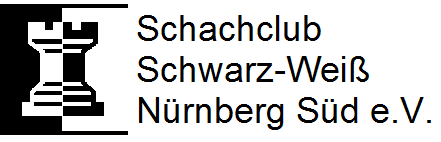 Шахматы без границТурнир быстрых шахматБлаготворительный турнир в пользу беженцевВ субботу, 14.05.2016начало: 10.00  	окончание регистрации: 9.30 Место:Игровой зал союза SW-Nürnberg Süd e.V.Зибенкеесштрасе 4 / Siebenkeesstraße 4 90459 Нюрнберг7 раундов по швейцарской системе, дополнительный показатель - коэффициент Бухгольца 20 минут на обдумывание для каждого игрокаКомпьютеризированная жеребьевкаПризы были пожертвованы членом нашего союза Леоном Хайнрихом!Все дополнительные доходы из стартовых взносов и продажи выпечки полностью пойдут в пользу «Азилотеки». www.asylothek.de www.facebook.com/asylothekЖелательна предварительная заявка по электронной почте, однако она не является условием для участия в турнире (email: spielleiter@sw-nuernberg-sued.net).Руководитель турнира: Рихард ЗаатхоффЖеребьевка пройдет согласно DWZ-Datenbank von schachbund.de от 07.05.2015 Стартовый взнос:взрослые 10 € - подростки 5 €  (1998 г. рожд. и ммладше)Для беженцев регистрация бесплатна!Призы:1-е место – 50 €2-е место – 30 €3-е место – 20 €